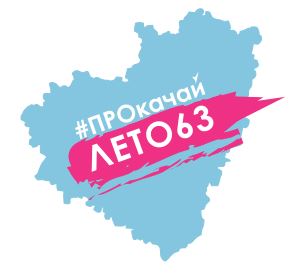              Режим работы  Онлайн-Смены  ГБОУ СОШ с.Старое Ермаковона 15.06.2020 годаВремяМероприятиеПри наличии возможностей Онлайн подключенияС использованием ЭОР9.00-9.05ПРИЁМ ДЕТЕЙ«Мы очень рады видеть Вас!»Онлайн-приветствие, перекличка,  СКАЙППерекличкав мессенджере ВК9.05-9.15Обсуждаем новости, планируем наш деньОнлайн подключение через ZOOM,  СКАЙП, мессенджерыИзучение информации размещённой в группе ВКhttps://vk.com/spsozvezdiekamyshlа9.15-9.30Утренняя зарядкаПриглашаем  вас на утреннюю зарядку с Олимпийским чемпионом по прыжкам в воду Захаровым Ильей! Часть I https://www.youtube.com/watch?v=UGgk8xVHxiUЧасть II https://www.youtube.com/watch?v=-u6CX96JLZM9.00-10.00Завтрак по-домашнему10.10-10.40Мастер-класс по изготовлению транспортного средства из подручных средствZoom-конференция,Онлайн-занятие10.40-11.40КИНОЗАЛ приглашает!!!Просмотр фильмов на Youtube https://yandex.ru/search/?clid=2328149-596&win=375&from=chromesearch&text=%D0%B4%D0%BE%D0%B1%D1%80%D0%BE%20%D0%BF%D0%BE%D0%B6%D0%B0%D0%BB%D0%BE%D0%B2%D0%B0%D1%82%D1%8C%20%D0%B8%D0%BB%D0%B8%20%D0%B2%D1%85%D0%BE%D0%B4%20%D0%B2%D0%BE%D1%81%D0%BF%D1%80%D0%B5%D1%89%D0%B5%D0%BD%20%D1%84%D0%B8%D0%BB%D1%8C%D0%BC&lr=10136811.40-12.20Акция «Будущее России…» Размещение видео в группе ВКhttps://vk.com/spsozvezdiekamyshlа12.20-12.40Физкультминутка, релаксацияhttps://yandex.ru/video/preview/?filmId=8008223982585278596&text=%D1%84%D0%B8%D0%B7%D0%BA%D1%83%D0%BB%D1%8C%D1%82%D0%BC%D0%B8%D0%BD%D1%83%D1%82%D0%BA%D0%B0+%D0%B2%D0%B8%D0%B4%D0%B5%D0%BE+%D1%81+%D0%BC%D1%83%D0%B7%D1%8B%D0%BA%D0%BE%D0%B9+%D0%B8+%D0%B4%D0%B2%D0%B8%D0%B6%D0%B5%D0%BD%D0%B8%D1%8F%D0%BC%D0%B8&path=wizard&parent-reqid=1591774193366467-360277756238267159900303-production-app-host-vla-web-yp-33&redircnt=1591774199.112.40-13.00Рисуем  природу родного краяZoom-конференция,Онлайн-занятиеРазмещение рисунков в группе ВКhttps://vk.com/spsozvezdiekamyshlа10.00-11.00Полезные видеоролики по волейболу.«Подача в волейболе. Планер, силовая. Техника.»Как подавать в прыжке? | Мастер-класс Ирины Воронковой по силовой атакеКак подавать силовую подачу. Мастер-класс от Андрея Сурмачевскогоhttps://www.youtube.com/watch?v=qdmVC-43eAM https://www.youtube.com/watch?v=TOz736wfIXUhttps://www.youtube.com/watch?v=WFAxc8DDeDI11.00-13.00Вспомним, как это было…Волейбол.Олимпийские Игры.Лондон 2012.Россия-Бразилия.ФиналОлимпийские Игры. Лондон 2012.Россия-Бразилия.Финалhttps://www.youtube.com/watch?v=nThkaGUQVak13.00-14.00Обед-по домашнему14.00-15.00Открытое онлайн-занятие на тему:«Разминка волейболиста»Приглашаем вас на запланированную конференцию: Zoom.Зал персональной конференции Zoom Дамира Хайретдинова. Подключиться к конференции ZoomИдентификатор конференции: 76358495423Пароль: 8Bag6ZДополнительная информация.Пройди тренировочные занятия: https://resh.edu.ru/subject/lesson/4432/train/194108/15 июня «Урок Цифры» по теме « Урок по кибербезопасности»урокцифры.рф15 июняУчастие учащихся 5-11 классов в региональном  конкурсе  рисунков «Самарский край – сердце России» 1 раз в неделю Активности, направленные на профессиональное самоопределение обучающихся, знакомство с профессиональной средой.«Билет в будущее»«ПроеКТОриЯ»Как выбрать профессию, чтобы в будущем любить свою работу? Эти тесты помогут тебе определить твои способности.Просмотр видеокурсовОнлайн-экскурсии, профтестированние,  онлайн уроки на сайтах "ПРОЕКТория", "ПРОФвыбор";https://site.bilet.worldskills.ru/https://vk.com/proektoria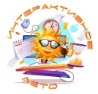 15-30 июня Видеовстречи  с ведущими фольклористами, этнографами и мастерами в аккаунте «ФДБ» в Инстаграммhttps://vk.com/club195527362https://vk.com/berestechkosamarahttps://instagram.com/berestogram15-30 июня Фотовыставка по итогам межрегионального детско-юношеского фотоконкурса «Юность Самары – 2020»https://vk.com/club195527362https://vk.com/smr_photoschoolhttp://pioner-samara.ru15 июня Запуск онлайн-конкурса репортажей «Мое лето»https://vk.com/club195527362https://vk.com/guild_yjВ теч. месяцаВидео-челлендж #КрутоДомаЛетомПоделитесь  фотографиями как вы проводите летние каникулы, чем занимаете себя в свободное время. Отправь  через  WhatsApp ( 89372047795),  и все увидят в  официальных группах ГБОУ СОШ с.Старое Ермаково:ВКонтакте В теч. дняТворческая мастерская « Рисуй с нами» https://рисуйснами.рф/vneurochkaВ теч. дня«Смотрим кино всей  семьей»В коллекции портала «Культура.РФ» — более 100 отечественных кинолент. Здесь собраны картины из рейтингов «Сотня лучших фильмов для школьников» и «Сотня лучших отечественных мультфильмов», а также обладатели премии Американской киноакадемии «Оскар».https://www.culture.ru/s/kulturnyj-kod/kinematograf/#1https://www.culture.ru/s/kulturnyj-kod/kinematograf/#2https://www.culture.ru/s/kulturnyj-kod/kinematograf/#31 раз в неделю«Веселые каникулы»Российские музеи, театры, информация о детском радио, онлайн-сервисы и приложения для занятий спортом, зрительные иллюзии от МГУ им. М.В. Ломоносова, космическая среда РОСКОСМОСА и многое –многое другоеhttps://edu.gov.ru/distance1 раз в неделю 
(по  понедельникам)
с 9.00 до 12.00)
Психолого-педагогическое консультированиеОнлайн-консультации